В гости к осениЦели:   - создать условия для развития коммуникативных способностей                школьников;             - способствовать формированию положительной эмоциональной                сферы в кругу общения. Задачи: 1. Закрепить знания о времени года – осени, месяцах; о признаках                   и ассоциациях в рамках осенней темы (грибы, овощи, состояние                  природы)             2. а) Развивать и тренировать память (песни, загадки, стихи),                 двигательную активность школьников, эмоциональную сферу                  (доставить детям радость от общения и чувства праздника).                  б) Развивать задатки самоконтроля в поведении детей.             3. Воспитывать доброжелательность в отношениях со сверстниками,                 формировать умение детей «слушать и слышать» и действовать                  (играть) по правилам.Оборудование: Костюмы  осени, месяцев (сентябрь, октябрь, ноябрь), медведя, белки, ежика. Листья разных деревьев, сундучок  с овощами, корзинка с яблоками. Названия привалов, кроссворд.ХОД МЕРОПРИЯТИЯЗал украшен осенними цветами, гирляндами  из желтых листьев, ветками  осенних деревьев, гроздьями  рябины, на столике в вазе – овощи, фрукты. В холле организована  выставка рисунков на осеннюю тематику, разноцветные шарики. Звучит песня об осени.  Входят дети, в руках у них осенние листья. 1-й ребенок: Птицы улетают в теплые края, И деревья желтые осенью стоят. Падают листочки, в воздухе кружа, Стройные березки на ветру дрожат. 2-й ребенок: Расцветают астры в цветнике моем, Я букетик сделаю, отнесу их в дом. Пахнут они осенью, яркие цветы — Не найдешь прекраснее этой красоты. 3-й ребенок: Клинья журавлиные по небу плывут И в края далекие нас с тобой зовут. Вот они, крикливые, улетают вдаль, Лета улетевшего нам немного жаль. 4-й ребенок: И зима холодная скоро подойдет, Люди будут праздновать скоро Новый год. А пока хозяйкою осень здесь царит, Мелким-мелким дождиком тихо моросит.( Просмотр видеофильма «Ах, какая осень») Ведущий.        Осень… Золотое время года, поражающее богатством цветов, плодов.  Оглянитесь вокруг, всмотритесь: кованым золотом сверкает листва, ярко вспыхивают разноцветные фонарики астр и хризантем, капельками крови застыли на деревьях ягоды рябиныОсень, милая шалунья, разместилась тут и там,
Как заправская колдунья разукрасила свой храм.
Гроздья - яхонты калины восхищают красотой.
Ты замедлила смотрины, так замедли шаг, постой!
Дай тобой полюбоваться!
Дай наслушаться тебя!
Не спеши уйти, расстаться,
Не позволь затмить себя.Осень: Вы обо мне? А вот и я!
Привет осенний вам, друзья!
Не виделись мы целый год.
За летом - следом мой черед.
Вы рады встретиться со мной?
Вам нравиться наряд лесной?
Осенние сады и парки?
Да, хороши мои подарки!
Я пришла на праздник к вам 
Петь, веселиться,
Я хочу со всеми вами
Крепко подружиться.Сегодня к нам пришли три моих братца месяца. Сейчас они расскажут о себе.А вы их угадайте. Сентябрь: Опустел наш школьный сад,
Паутинки вдаль летят,
И на южный край земли 
Потянулись журавли.
Распахнулись двери школ, 
Что за месяц к нам пришёл?                              Дети: Сентябрь.Октябрь: Всё мрачней лицо природы:
Помрачнели огороды, оголяются леса,
Молкнут птичьи голоса.
Мишка в спячку завалился.
Что за месяц к нам явился?                                Дети: Октябрь.Ноябрь: Поле черно-белым стало,
Падает то дождь, то снег.
А ещё похолодало
Льдом сковало воды рек.
Мёрзнет в поле озимь ржи.
Что за месяц? Подскажи?                                      Дети: Ноябрь.Ведущий: А вы знаете, как в древности называли сентябрь? ХМУРЕНЬ - за частое ненастье.У октября старинное название – ГРЯЗНИК, ЛИСТОБОЙ все эти названия отражали состояние погоды и природы. Старинное название ноября – ПОЛУЗИМНИК, СТУДЕНЬ. По народным приметам ноябрь считался воротами зимы, сумерками года.Ведущий 1: Дом со всех сторон открыт,
Он резною крышей крыт.
Заходи в зелёный дом,
Чудеса увидишь в нем!Мы сегодня совершим  путешествие  по осеннему лесу. А вот и лес! Мы долго шли до него, очень устали и вот первый привал - он называется «Листопадный». А что такое листопад?
Почему он происходит?Ответы детейВедущий: Становится холоднее. Между веткой и черешком листа образуется лубяной слой, который не пропускает воду и питательные вещества к листу, он меняет свою окраску, постепенно засыхает и с помощью ветра опадает. Так дерево готовится к зиме.А вот ещё одно задание: отгадайте, какие деревья потеряли свои листочки?                                                   (На доске листочки от деревьев)Ведущий: . Привал «Осенние приметы».  А вот и первый житель леса – медведь. Он нам приготовил задание. Медведь:Назовите признаки осени. По каким приметам мы узнаем, что наступила осень?( похолодало, желтеют и опадают листья, птицы улетают на юг, дожди) Какое время года идет следом за осенью?(зима)Какие птицы улетают от нас на юг?( журавли, соловьи, гуси, ласточки, дрозды, лебеди )Какие птицы остаются зимовать с нами?(снегири, синицы, воробьи, голуби, вороны, клесты) Какие животные впадают в спячку?( медведи, ежи, лягушки) Ведущий: Привал «Лесной». А кто же встретит нас на этом привале, отгадайте:         Ранним утром в октябре,
Дворник ходит во дворе.
Подобрал он все иголки,
Что упали возле ёлки.                                         (Ёжик)Ёжик: А вот  задание: отгадайте, о каких деревьях идёт речь?1.Что же это за девица-
Не швея, не мастерица.
Ничего сама не шьёт,
А в иголках круглый год.                           (Ель)2. В белом сарафане
Встала на поляне,
Летели две синицы-
Сели на косицы.                             (Береза)3. Этой бабке сто лет, горба у неё нет,
Высоконько торчит, далёконько глядит,
Придёт смерть за старушкой,
Станет бабка избушкой.                                   (Сосна)Ведущий: Следующий привал «Овощной».Осень: Ребята, я  пришла к вам с подарками. Как вы думаете, в чём богатство осени?Правильно, в плодах, которые дарит осень. Предлагаю вам сыграть в игру «Угадайка». Отгадайте загадку и найдите этот плод в моем сундучке на ощупь. (Дети отгадывают загадку и этот овощ должны достать из сундучка)Как на нашей грядке Выросли загадки – Сочные да крупные, Вот такие круглые. Летом зеленеют, Осенью краснеют. (помидор)Расту на грядке я – Длинная, красная, хвостатая. (морковь)3.Бордовые, пузатые, как бочки, Сидят в земле поодиночке.(свекла) Сарафан на сарафан, Платьице на платьице. А как станешь раздевать, Досыта наплачешься. (лук) Неказиста, шишковата, А придет на стол она, Скажут весело ребята: "Ну рассыпчата, вкусна!" (картошка)Ведущий: Привал «Птичий». Ребята, а вы знаете , какие птицы улетают на юг? Сейчас проверим. Игра «Улетели птицы»Ведущий читает стихи, дети внимательно его слушают и, если слышат «лишнее»  слово, начинают хлопать в ладоши.Улетели птицы:
Голуби, куницы.Улетели птицы:
Голуби, синицы,
Мухи и стрижи.Улетели птицы:
Голуби, синицы,
Чибисы, чижи,
Галки и стрижи,
Комары, кукушки.Улетели птицы:
Голуби, синицы, 
Галки и стрижи
Чибисы, ежи.Улетели птицы:
Голуби, синицы,
Галки и стрижи,
Чибисы, чижи, 
Аисты, кукушки,
Лебеди и утки
И спасибо шутке.Ведущий: Вот мы и дошли до следующего  привала, он называется «Грибной».  А кто же здесь с заданиями?Белка: Хожу в пушистой шубе,
             Живу в густом лесу.
            В дупле на старом дубе
            Орешки я грызу.   (Белка)Белка: Приготовила я для вас кроссворд. Давайте его разгадаем.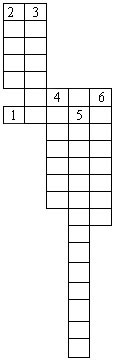 1. В коричневых беретах
Рассыпаны в лесу.
Зимою радость эту
Домой я принесу.                               (Грибы)2. Я называюсь боровик,
В густом бору стоять привык.
На толстой, крепкой ножке я,
Найти попробуйте меня.                                      (Белый)3. Я стою в красивой шляпке
На изящной белой лапке,
Но обходят все меня,
Мух морю от скуки я.                                   (Мухомор)4. Очень дружные сестрички
Ходят в рыженьких беретах.
Осень в лес приносят летом
Золотистые …                                     (Лисички)5. Шляпка снизу белая, внизу на ножке разорванный мешочек. 
Смертельно ядовитый гриб.                              (Бледная поганка)5. Вдоль лесных дорожек
Много белых ножек,
В шляпках разноцветных,
Издали приметных,
Собирай, не мешкай,
Это …                          (Сыроежки)Ведущий:  Вот и подошло наше путешествие к концу. С нашими помощниками мы не прощаемся, увидимся с ними еще зимой. А осень приготовила нам вкусные подарки. (Осень раздает яблоки всем гостям праздника)Ведущий:Уходит осень щедрая от нас  Её теплом мы были все согретыИ пусть останется в сердцах у вас наш праздник      До свиданья, в добрый час!